Ionic and Covalent Review Student Worksheet #1Please write the formula or name corresponding to the given name or formula for the following ionic compounds. You can use the “subscript” button in the “Home” bar to make small numbers.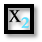 Hints:For every question ask yourself, “Is this covalent or ionic?”.If the question is covalent, use prefixes and DO NOT BALANCE charges.  If you need help, use the flow chart for covalent compounds found on the back of the chemistry reference package.If the question is ionic, you need to draw a t-chart to balance the charges.  DO NOT use prefixes.  If you need help, use the flow chart for ionic compounds found on the back of the chemistry reference package.If an element ends in something other than ‘ide’ it might be polyatomic.  Treat these as ionic compounds.  We have created these in bold below.We recommend you do this on paper, take a picture of your work, and submit it in TEAMS just below the word document where it says: “My Work  + work.”  Sodium bromideNaClAluminum flurorideCs3PTetraselinium monooxideN2Br4Silver nitrideCuIGold (III) iodide(NH4)2SO3Telluride dinitrideC5FAluminium chromateMn(CN)2Trisulfur nonaoxideKCH3C00Ammonium nitriteSe5Cl2Manganese (II) phosphitePb(OH)4Calcium sulphideCuI2Lead (IV) sulphateFe3(PO3)2